АДМИНИСТРАЦИЯ  ВЕСЬЕГОНСКОГО  РАЙОНАТВЕРСКОЙ  ОБЛАСТИПОСТАНОВЛЕНИЕг. Весьегонск  09.03.2016                                                                                                                          № 58О    проведении     неотложныхмероприятий по безаварийномупропуску весеннего половодьяна территории Весьегонскогорайона в 2016 годуВ целях своевременной и качественной подготовки органов управления, сил и средств Весьегонского звена Тверской территориальной подсистемы Единой государственной системы предупреждения и ликвидации чрезвычайных ситуаций (далее– ВЗТТП РСЧС) к действиям по предупреждению и ликвидации чрезвычайных ситуаций, связанных с прохождением весеннего половодья в 2016 году, недопущению людских и материальных потерьпостановляю:Комиссии по предупреждению и ликвидации чрезвычайных ситуаций и обеспечению пожарной безопасности Весьегонского района (Тихонов А.А.)обеспечить координацию деятельности органов управления и сил ВЗ ТТП РСЧС по безаварийному пропуску весеннего половодья в 2016 году.Непосредственное управление проводимыми мероприятиями возложить на  отдел по делам МП, ГО и ЧС администрации района (Ермаков О.В.).Рекомендовать главам администраций поселений, руководителям предприятий и организаций, независимо от форм собственности, организовать и взять под личный контроль:2.1. Работу комиссий по предупреждению и ликвидации чрезвычайных ситуаций и обеспечению пожарной безопасности поселений и предприятий.2.2. Пропуск весеннего половодья через мосты и водоперепуски, владельцы которых не имеют квалифицированного обслуживающего персонала.2.3. Создание и готовность резерва сил и средств для обеспечения пропуска вешних вод и проведения аварийно-спасательных работ.2.4. Повышенную готовность имеющихся поисково-спасательных и аварийно-восстановительных команд к действию по предназначению.2.5. Привлечение транспорта и спецтехники предприятий и организаций (независимо от форм собственности) для пропуска весеннего половодья.2.6. Выполнение мероприятий по защите населённых пунктов, жилищного фонда, объектов экономики, автомобильных дорог и гидросооружений от подтоплений и разрушений, жизнеобеспечению населения и проведению возможной эвакуации населения из зон затоплений.2.7. Принятие неотложных мер против попадания в реки и водоёмы вредных химических и органических веществ, отходов промышленного и сельскохозяйственного производства.2.8.Обеспечениесанитарно–гигиеническогоипротивоэпидемиологического благополучия населения в период пропуска весеннего половодья.2.9. Информирование населения через средства массовой информации об обстановке и действиях в зонах возможного подтопления, необходимости страхования имущества для получения компенсации за нанесённый ущерб.Отделу по делам МП, ГО и ЧС администрации района (Ермаков О.В.):3.1. Согласовать с ГИМС и руководителями предприятий, имеющими на балансе плавсредства, готовность их для проведения спасательных работ на водных объектах.3.2. Определить состав оперативной группы для обследования реальной паводковой обстановки на территории района.3.3.Разработать план мероприятий по безаварийному пропуску весеннего половодья в 2016 году.3.4. Организовать доведение до населения через средства массовой информации сообщений  об обстановке, правилах поведения и порядке действий при возникновении чрезвычайных ситуаций, связанных с весенним половодьем.Рекомендовать Весьегонскому ОП МО «Краснохолмский» УМВД России по Тверской области (Куликов А.А.) обеспечить общественный порядок и безопасность дорожного движения, а также участие подразделений в оповещении населения в зонах со сложной паводковой обстановкой, пропуск по автодорогам на территории района негабаритной спасательной техники в зоны чрезвычайных ситуаций.Рекомендовать руководителям сельхозпредприятий организовать безаварийный пропуск весеннего половодья на объектах сельскохозяйственного назначения, предусмотреть финансирование превентивных мероприятий.Рекомендовать главному врачу ГБУЗ «Весьегонская ЦРБ» Веселову Н.Н. обеспечить готовность медицинского обслуживания населения на случай возможного затопления населённых пунктов вовремя весеннего половодья.Рекомендовать РАЙПО (Кузнецова С.Н.)обеспечить снабжение продовольствием населения в труднодоступных населённых пунктах. Финансовому отделу администрации района ( Брагина И.В.),в целях повышения оперативности проведения неотложных мероприятий по ликвидации чрезвычайных ситуаций, вызванных весенним половодьем,  предусмотреть денежные средства в резервном фонде администрации района на расходы, связанные с предупреждением и ликвидацией последствий чрезвычайных ситуаций и стихийных бедствий природного и техногенного характера. Резервный фонд использовать в соответствии с Положением о порядке расходования средств резервного фонда администрации Весьегонского района, утвержденным постановлением главы Весьегонского района от 24.11.2005 №482.Признать утратившим силу постановление администрации района от 25.02.2015 № 109 «О проведении неотложных мероприятий по безаварийному пропуску весеннего половодья на территории Весьегонского района в 2015 году».Контроль за выполнением настоящего постановления возложить на    первого заместителя главы администрации района Тихонова А.А.11. Настоящее постановление вступает в силу со дня его принятия.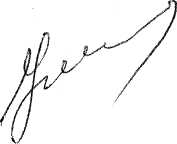 Глава администрации района                                         И.И. Угнивенко